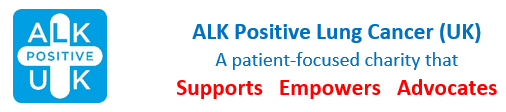  Booking FormBirmingham - Friday 23 September – Sunday 25 SeptemberIt would be helpful if you could give an estimate of your travelling costs.  £ ______________Please tick the box if you wish to donate your traveling expenses                                                                        A Gift Aid Declaration can be found on the Donating page of the website.Please return booking form with cheque for £10 per person (or use bank transfer – 55-70-34 and 84945125 – please add your name for reference).Graham LavenderFinance Director164 Guildford RoadLightwaterSurreyGU18 5RLhello@alkpositive.org.uk07941358491First Person:Second Person:Address:Email:Telephone:I intend to be fully residential (please tick)I would like to attend for one night (insert night)I would like to be a day delegate (please tick)